МИНОБРНАУКИ РОССИИфедеральное государственное бюджетное образовательное учреждение высшего образования«Ульяновский государственный университет»(УлГУ)П Р И К А З О прохождении практикиВ соответствии с календарным учебным графиком обучающихся ____ курса________института/факультета/колледжа/училища/техникума (оставить нужное) п р и к а з ы в а ю:Направить обучающихся по направлению подготовки/специальности _____________________________________________________________________________на ____________________________________ практику в сроки ________________ на следующие профильные предприятия (организации):_______________________________________________________ человек                           (наименование предприятия (организации))  1. (Ф.И.О. – группа обучающегося)2. …Назначить:- старшим по группе обучающегося (ФИО)__________________________________- руководителем практики (ФИО)___________________________Руководителям практики в срок до ________ 20__г. провести необходимые организационные мероприятия в соответствии с ДП-2-04-12 «Организация и проведение практики обучающихся по программам среднего профессионального образования и высшего образования (бакалавриат, специалитет, магистратура)».Руководителям практики в срок до _______ 20__г. провести вводный инструктаж по охране труда с обучающимися, отбывающими на практику с отметкой в журнале регистрации инструктажа по охране труда.Начальнику управления молодежной политики и социальной работы _______________________(ФИО) (при необходимости) организовать прохождение медицинского осмотра обучающихся, отправляющихся на практику на режимные профильные предприятия (организации), для последующего оформления допуска к работе со сведениями, составляющими государственную тайну.Начальнику управления персоналом__________________________(ФИО) (при необходимости) оформить допуск на право работы со сведениями, составляющими государственную тайну, по форме №3.Начальнику специального отдела_______________(ФИО) выдать справки по форме №8 обучающимся, направленным на практику в режимные профильные предприятия.Контроль за исполнением приказа возложить на (директора института, декана факультета, директора колледжа/техникума, училища).Первый проректор - проректор по учебной работе  __________________________________                                                                                                       подпись                                      ФИОЛИСТ СОГЛАСОВАНИЯВид документа: Приказ о прохождении практики
Регистрационный номер УлГУ:
Разработчик, краткое содержание: ЛИСТ РАССЫЛКИ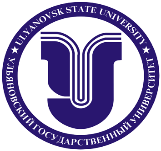            ________________ 20__ г.№  ______ДолжностьФИОПодписьДатаНачальник учебно-методического управленияРуководитель учебного структурного подразделенияНачальник управления документационного обеспеченияПодразделение (должность)ПодписьФИОДатаУправление документационного обеспеченияУчебно-методическое управлениеУчебное структурное подразделение